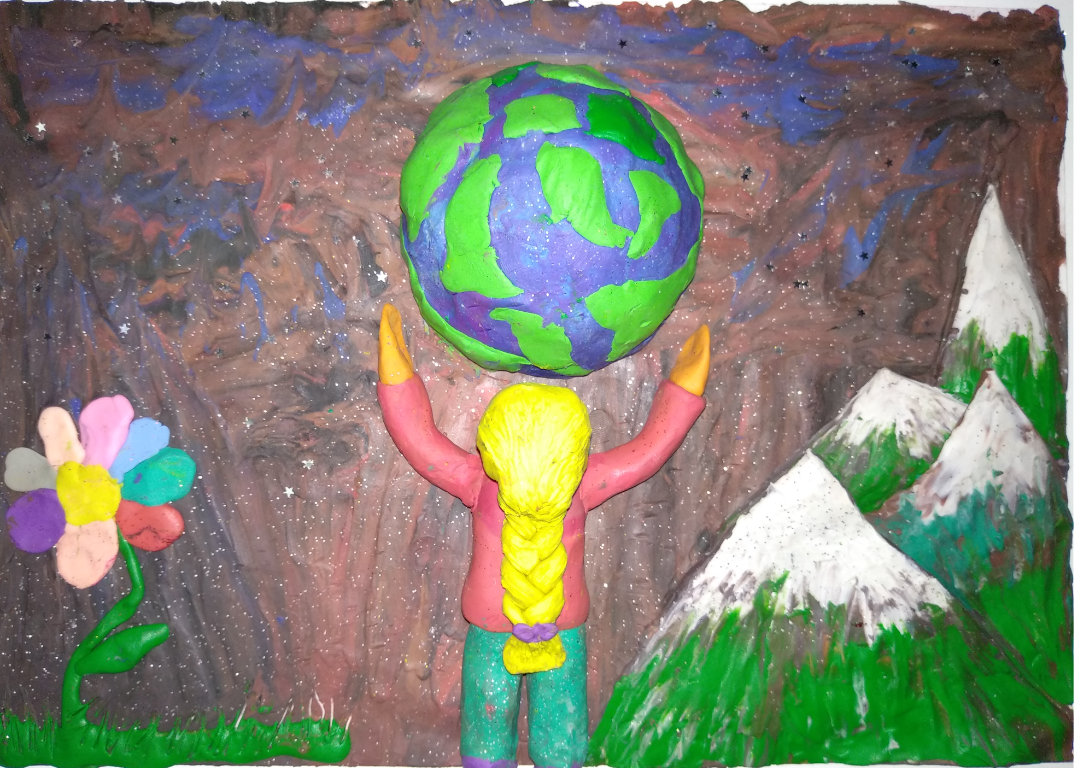 Tomek Zwierzchowski lat 6 „Przyszłość Ziemi w Twoich rękach”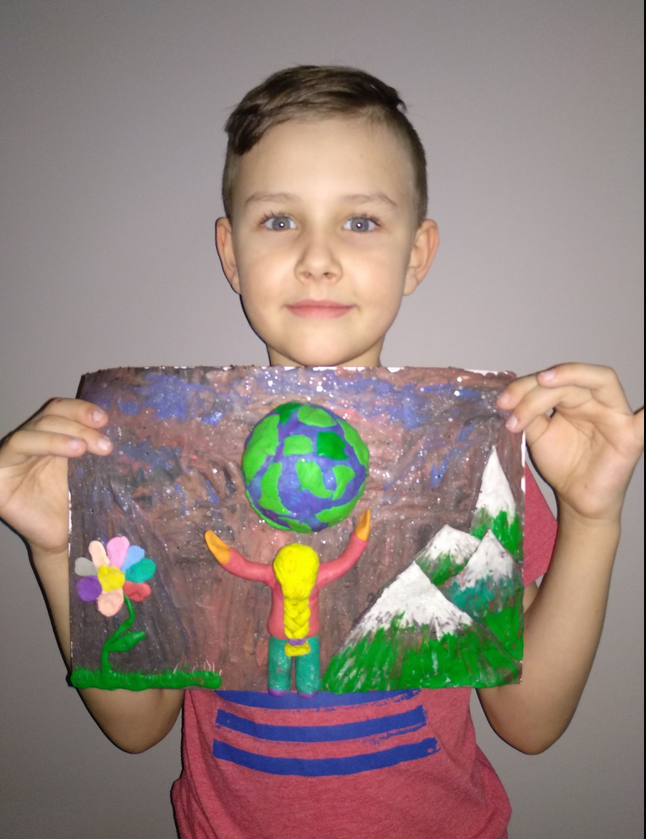 Tomek Zwierzchowski lat 6 „Przyszłość Ziemi w Twoich rękach”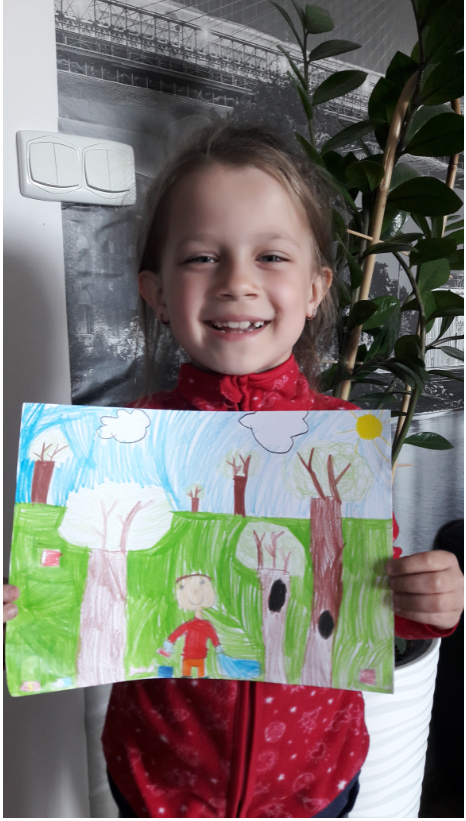 Maja Komarowska lat 6 „Sprzątamy las”Maja Komarowska lat 6 „Sprzątamy las”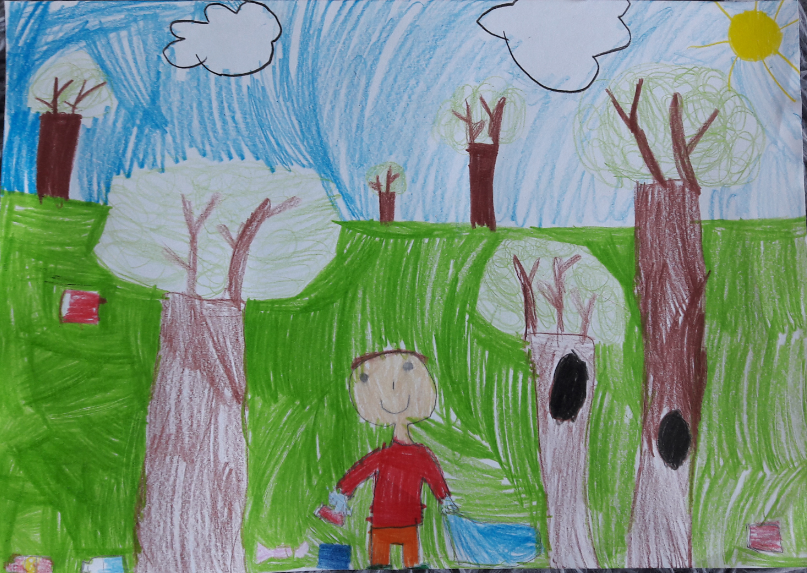 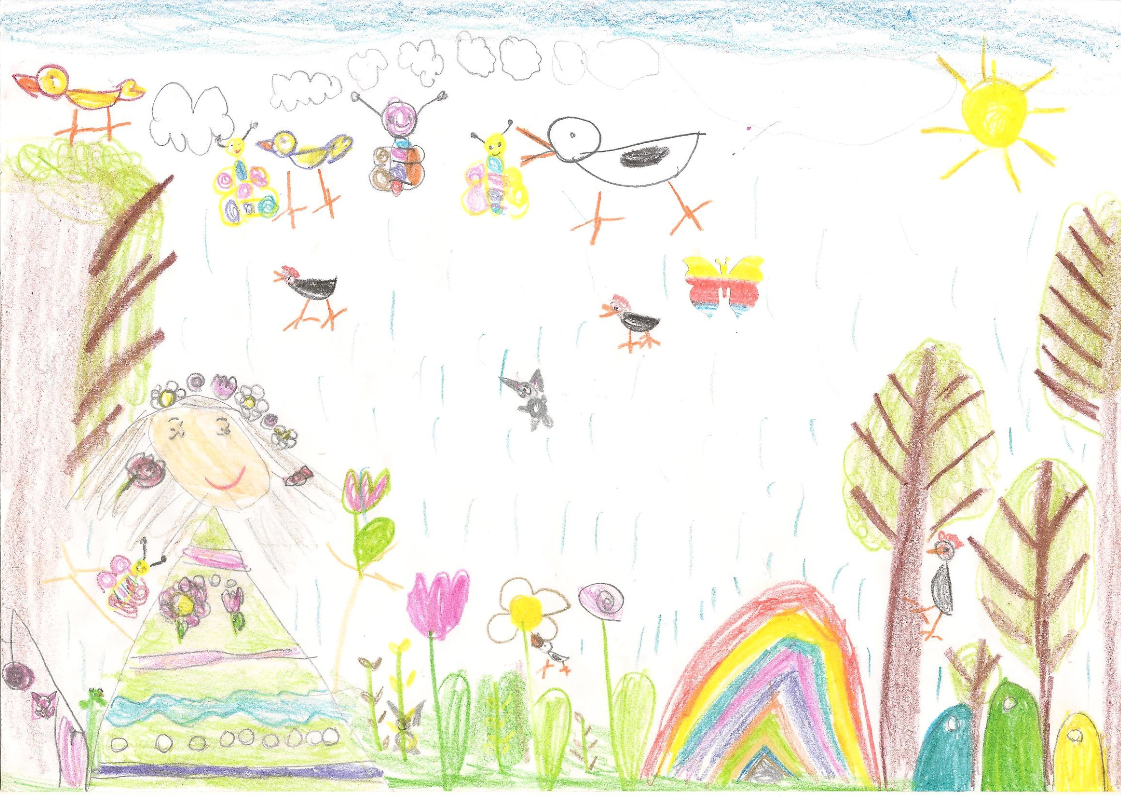 Ania Żukowska lat 4 „Wiosna w czystym lesie”	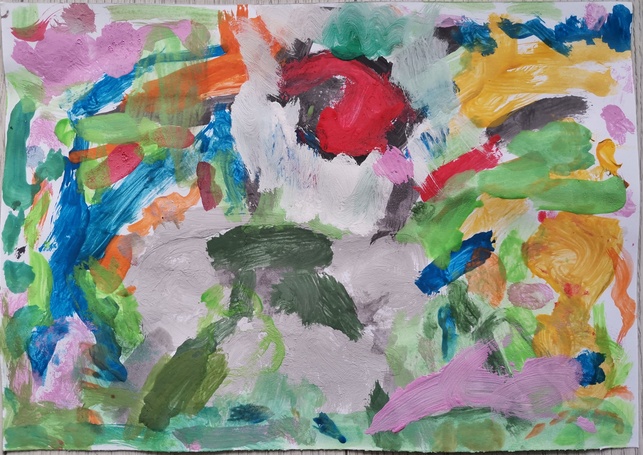 Zuzanna Urbańczyk lat 3 „Ptaszek na łące”